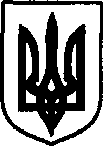 Дунаєвецька міська радаVII скликанняР І Ш Е Н Н ЯП’ятдесят п’ятої сесії21 червня 2019 р.                                             Дунаївці                                        №24-55/2019Про затвердження Переліку майна комунальної власності Дунаєвецької міської ради, що пропонується для передачі в орендуКеруючись пунктом 30 частини першої статті 26, статтею 60 Закону України «Про місцеве самоврядування в Україні», розглянувши лист Управління ЦНАП від 07.06.2019 р. №02.12/148 щодо включення до переліку об’єктів оренди частини приміщення, що знаходиться за адресою: вул. Красінських, 12, м.Дунаївці, Хмельницької області, враховуючи пропозиції спільних засідань постійних комісій від 19.06.2019 р. та 20.06.2019 р., міська радаВИРІШИЛА:1. Затвердити Перелік майна комунальної власності Дунаєвецької міської ради, що пропонується для передачі в оренду (додається).2. Рішення п’ятдесят третьої сесії VII скликання від 14 травня 2019 р. року №8-53/2019 вважати таким, що втратило чинність.3. Контроль за виконанням рішення покласти на відділ економіки, інвестицій та комунального майна апарату виконавчого комітету Дунаєвецької міської ради (начальник відділу І.Кадюк) та на постійну комісію з питань житлово-комунального господарства, комунальної власності, промисловості, підприємництва та сфери послуг (голова комісії Л.Красовська).Міський голова                                                                                            В. ЗаяцьПерелік майна комунальної власності Дунаєвецької міської ради, що пропонується для передачі в оренду Міський голова                                                                                                                                                            В.Заяць№п/пНазва об‘єктаБалансоутримувачЗагальна площа(м2)Адреса:1Частина адміністративного будинку:Дунаєвецька міська рада м. Дунаївці,вул. Шевченка, 50 1Кабінет № 1- 23Дунаєвецька міська рада 7,7м. Дунаївці,вул. Шевченка, 50 1Кабінет № 1- 30Дунаєвецька міська рада 15,3м. Дунаївці,вул. Шевченка, 50 1Кабінет № 1-  3Дунаєвецька міська рада 23,2м. Дунаївці,вул. Шевченка, 50 1Кабінет № 1-  4Дунаєвецька міська рада 17,1м. Дунаївці,вул. Шевченка, 50 1Кабінет № 1-  5Дунаєвецька міська рада 33,9м. Дунаївці,вул. Шевченка, 50 1Кабінет № 1-  6Дунаєвецька міська рада 26,3м. Дунаївці,вул. Шевченка, 50 1Кабінет № 1-  7Дунаєвецька міська рада 36,0м. Дунаївці,вул. Шевченка, 50 1Кабінет № 1-  8Дунаєвецька міська рада 13,1м. Дунаївці,вул. Шевченка, 50 1Кабінет № 1-  9Дунаєвецька міська рада 28,1м. Дунаївці,вул. Шевченка, 50 1Кабінет № 1- 10Дунаєвецька міська рада 10,4м. Дунаївці,вул. Шевченка, 50 1Кабінет № 1- 11Дунаєвецька міська рада 10,5м. Дунаївці,вул. Шевченка, 50 1Кабінет № 1- 12Дунаєвецька міська рада 10,7м. Дунаївці,вул. Шевченка, 50 1Кабінет № 1- 13Дунаєвецька міська рада 9,7м. Дунаївці,вул. Шевченка, 50 1Кабінет № 1- 15Дунаєвецька міська рада 17,9м. Дунаївці,вул. Шевченка, 50 1Кабінет № 1- 18Дунаєвецька міська рада 17,8м. Дунаївці,вул. Шевченка, 50 1Кабінет № 1- 20Дунаєвецька міська рада 15,1м. Дунаївці,вул. Шевченка, 50 1Кабінет № 1- 21Дунаєвецька міська рада 11,9м. Дунаївці,вул. Шевченка, 50 1Кабінет № 1- 22Дунаєвецька міська рада 10,3м. Дунаївці,вул. Шевченка, 50 1Кабінет № 1- 36Дунаєвецька міська рада 21,4м. Дунаївці,вул. Шевченка, 50 1Кабінет № 1- 27Дунаєвецька міська рада 13,5м. Дунаївці,вул. Шевченка, 50 1Кабінет № 1- 28Дунаєвецька міська рада 14,6м. Дунаївці,вул. Шевченка, 50 1Кабінет № 1- 29 Дунаєвецька міська рада 14,4м. Дунаївці,вул. Шевченка, 50 Кабінет № 1- 32Дунаєвецька міська рада 12,5м. Дунаївці,вул. Шевченка, 50 Кабінет № 1- 33Дунаєвецька міська рада 16,5м. Дунаївці,вул. Шевченка, 50 Кабінет № 1- 34Дунаєвецька міська рада 16,9м. Дунаївці,вул. Шевченка, 50 Кабінет № 1- 35Дунаєвецька міська рада 14,6м. Дунаївці,вул. Шевченка, 50 Кабінет № 2 – 417,9м. Дунаївці, вул. Шевченка, 50Кабінет № 2 – 520,9м. Дунаївці, вул. Шевченка, 50Кабінет № 2 – 619,4м. Дунаївці, вул. Шевченка, 50Кабінет № 2 – 717,7м. Дунаївці, вул. Шевченка, 50Кабінет № 2 – 83,1м. Дунаївці, вул. Шевченка, 50Кабінет № 2 – 910,3м. Дунаївці, вул. Шевченка, 50Кабінет № 2 - 1010,7м. Дунаївці, вул. Шевченка, 50Кабінет № 2 - 1111,3м. Дунаївці, вул. Шевченка, 502Частина приміщення сільської радиДунаєвецька міська рада с. Великий Жванчик,вул. Центральна, 59	3Частина приміщення КУ «Міського культурно-мистецький просвітницький центр»КУ «МКМПЦ»70,9м. Дунаївці, вул. Красінських 103Частина приміщення КУ «Міського культурно-мистецький просвітницький центр»КУ «МКМПЦ»70,8м. Дунаївці, вул. Красінських 103Частина приміщення КУ «Міського культурно-мистецький просвітницький центр»КУ «МКМПЦ»54,3м. Дунаївці, вул. Красінських 103Частина приміщення КУ «Міського культурно-мистецький просвітницький центр»КУ «МКМПЦ»9,8м. Дунаївці, вул. Красінських 103Частина приміщення КУ «Міського культурно-мистецький просвітницький центр»КУ «МКМПЦ»11,8м. Дунаївці, вул. Красінських 103Частина приміщення КУ «Міського культурно-мистецький просвітницький центр»КУ «МКМПЦ»11,9м. Дунаївці, вул. Красінських 104Частина нежитлового приміщення КУ Міський центр фізичного здоров’я населення «Спорт для всіх»КУ Міський центр фізичного здоров’я населення «Спорт для всіх»4,9м. Дунаївці, вул. Дунайгородська, 24Частина нежитлового приміщення КУ Міський центр фізичного здоров’я населення «Спорт для всіх»КУ Міський центр фізичного здоров’я населення «Спорт для всіх»533,2м. Дунаївці, вул. Дунайгородська, 24Частина нежитлового приміщення КУ Міський центр фізичного здоров’я населення «Спорт для всіх»КУ Міський центр фізичного здоров’я населення «Спорт для всіх»313,7м. Дунаївці, вул. Дунайгородська, 25Частина нежитлового приміщення КНП «Дунаєвецький Центр ПМСД» ДМР13,7с. Великий Жванчик, вул.Центральна, 746Частина підвального приміщення  КУ «Дунаєвецька міська бібліотека»КУ «Дунаєвецька міська бібліотека»83,8м. Дунаївці, вул. Красінських, 36Частина підвального приміщення  КУ «Дунаєвецька міська бібліотека»КУ «Дунаєвецька міська бібліотека»31,4м. Дунаївці, вул. Красінських, 36Частина підвального приміщення  КУ «Дунаєвецька міська бібліотека»КУ «Дунаєвецька міська бібліотека»45,6м. Дунаївці, вул. Красінських, 37Гідротехнічні споруди гідроелектростанції: земляна дамба з береговим стояном, розташовані в с. Миньківці, на території Дунаєвецької міської об’єднаної територіальної громади Дунаєвецького району Хмельницької області.Дунаєвецька міська радас. Миньківці8Сільський клуб  2 кімнатиДунаєвецька міська рада 33,948,9с. Сокілець, вул. Шкільна, 39Гідротехнічна споруда (дамба)Дунаєвецька міська рада 446,0с. Залісці10ГребляДунаєвецька міська рада с. Гірчична11Приміщення майстерні Гірчичнянської ЗОШДунаєвецька міська рада с. Гірчична12приміщення будинку 3 (майстерня, спортивна кімната) Гірчичнянської ЗОШДунаєвецька міська рада с. Гірчична13приміщення будинку 1 (навчальний корпус) Гірчичнянської ЗОШДунаєвецька міська рада с. Гірчична14Приміщення столової Гірчичнянської ЗОШДунаєвецька міська рада с. Гірчична15Приміщення сараю Гірчичнянської ЗОШДунаєвецька міська рада с. Гірчична16Приміщення вбиральні Гірчичнянської ЗОШДунаєвецька міська рада с. Гірчична17Приміщення котельні Великожванчицької ЗОШ І-ІІІ ст.Дунаєвецька міська рада 139,5с. Великий Жванчик, вул. Центральна, 7018Частина приміщення гаража Дунаєвецької ЗОШ І-ІІІ ст. №3Дунаєвецька міська рада 92,8м. Дунаївці, вул. Шевченка, 109а19Частина нежитлового приміщення Миньковецької АЗПСМ Дунаєвецька міська рада53,7с. Миньківці, вул. Шевченка,1819Частина нежитлового приміщення Миньковецької АЗПСМ Дунаєвецька міська рада17,0с. Миньківці, вул. Шевченка,1819Частина нежитлового приміщення Миньковецької АЗПСМ Дунаєвецька міська рада14,9с. Миньківці, вул. Шевченка,1820Нежитлове приміщення (гаражі) Миньковецької АЗПСМ КНП «Дунаєвецький Центр ПМСД» ДМР28,0с. Миньківці, вул. Шевченка,1821Нежитлове приміщення: санітарний пропускник-пральня	КНП «Дунаєвецький Центр ПМСД» ДМР135,6с.Миньківці, вул. Шевченка, 1822Нежитлове приміщення: дім пологового будинку		КНП «Дунаєвецький Центр ПМСД» ДМР194,1с.Миньківці, вул. Шевченка, 1823Нежитлове приміщення:лікувальний корпус (хірургія)	КНП «Дунаєвецький Центр ПМСД» ДМР418,2с.Миньківці, вул. Шевченка, 1824Частину нежитлової будівлі № І-18  КУ «Дунаєвецька міська бібліотека»КУ «Дунаєвецька міська бібліотека»57,7м. Дунаївці, вул. Красінських, 325КотельняКП « Міськводоканал»с. Січинці, вул. Шевченка, 2 в26Другий поверх блоку допоміжних спорудКП « Міськводоканал»с. Січинці, вул. Шевченка, 2 в27Приміщення біогенних добавокКП « Міськводоканал»с. Січинці, вул. Шевченка, 2 в28Частина адмінкорпусуКП « Міськводоканал»с. Січинці, вул. Шевченка, 2 в29Приміщення бункеру для зневодненняКП « Міськводоканал»с. Січинці, вул. Шевченка, 2 в30Приміщення компресорної КНС № 4КП « Міськводоканал»63,9м. Дунаївці, вул. Садова, 631ТеплицяКП « Міськводоканал»302,8м. Дунаївці, вул. Горького, 15/332Теплиця КП « Міськводоканал»392,9м. Дунаївці, вул. Горького, 1533Дах водонапірної баштиКП « Міськводоканал»м. Дунаївці, вул. Ф.Лендера 43 б34Частина нежитлового приміщення КП «Теплових мереж»33,8м. Дунаївці, вул. Горького,1 а35Частина нежитлового приміщення КП «Теплових мереж»105,9м. Дунаївці, вул. Горького,1 а36Частина нежитлового приміщення (котельний зал)КП «Теплових мереж»144,0м. Дунаївці, вул. Горького, 1 а37Частина нежитлового приміщення (вбиральня)КП «Теплових мереж»3,8м. Дунаївці, вул. Горького, 1 а38Частина нежитлового приміщення (операторська)КП «Теплових мереж»12,0м. Дунаївці, вул. Горького, 1 а39Частина нежитлового приміщення котельніКП «Теплових мереж»30м. Дунаївці, вул. Б.Хмельницького, 23/140Частина нежитлового приміщення котельніКП «Теплових мереж»70с.Мушкутинці, вул.Ювілейна,1-А41Частина нежитлового приміщенняКП «ЖЕО»58,0м. Дунаївці, вул, Київська,442Частина нежитлового приміщенняКП «ЖЕО»44,7м. Дунаївці, вул Жовтнева 2 б43Частина нежитлового приміщенняКП «ЖЕО»40,9м. Дунаївці, вул Київська 444Частина нежитлового приміщенняКП «ЖЕО»55,0м. Дунаївці, вул Київська 445Сільський клуб  КУ «МКМПЦ»24,7с..Мушкутинці, вул.Ювілейна 4а45Сільський клуб  КУ «МКМПЦ»19,3с..Мушкутинці, вул.Ювілейна 4а46Сільський клуб    КУ «МКМПЦ»33,7с.Вихрівка, вул.Центральна,8846Сільський клуб    КУ «МКМПЦ»66,8с.Вихрівка, вул.Центральна,8846Сільський клуб    КУ «МКМПЦ»33,6с.Вихрівка, вул.Центральна,8847Сільський клуб   КУ «МКМПЦ»48,0с.М.Побіянка, вул.Шевченка,8348Сільський клуб    КУ «МКМПЦ»20,0с.Велика Кужелева, вул. Шкільна,348Сільський клуб    КУ «МКМПЦ»38,0с.Велика Кужелева, вул. Шкільна,349Сільський клуб   КУ «МКМПЦ»50,0с. Ганнівка, вул. Садова 15 б50Сільський клуб   КУ «МКМПЦ»18,7с. Демянківці, вул. Гагаріна, 12 А51Сільський клуб   КУ «МКМПЦ»100,0с. Рачинці, вул. Миру, 45А52Сільський клуб  КУ «МКМПЦ»173,7с. Рахнівка, вул. Л.Українки, 1153Сільський клуб   КУ «МКМПЦ»56,0с. Панасівка, вул. 50-р.Перемоги, 22 54Сільський клуб  КУ «МКМПЦ»12,0с. Держанівка, вул. Центральна, 4155Сільський будинок культури  КУ «МКМПЦ»134,3с. Великий Жванчик, вул.Центральна, 7256Сільський клуб  КУ «МКМПЦ»187,0с. Гірчична, вул. Центральна, 1857Сільський клуб  КУ «МКМПЦ»180,0с. Голозубинці, вул. Шевченка, 1658Сільський клуб КУ «МКМПЦ»86,6с. Залісці, вул. Ан.Романчука59Сільський будинок культури  КУ «МКМПЦ»160,3с. Зеленче, вул. Цетральна,3059Сільський будинок культури  КУ «МКМПЦ»159с. Зеленче, вул. Цетральна,3060Сільський будинок культури  КУ «МКМПЦ»100,0с. Іванківці, вул. Шкільна,3061Сільський будинок культури  КУ «МКМПЦ»126,0с. Миньківці62Сільський будинок культури  КУ «МКМПЦ»154,4с. Лисець,вул. Центральна, 1563Сільський будинок  культури  КУ «МКМПЦ»26,5с. Нестерівці, Шевченка, 28 а64Сільський клуб  КУ «МКМПЦ»72,0с. В. Побійна, вул. Ів. Франка, 6164Сільський клуб  КУ «МКМПЦ»66,5с. В. Побійна, вул. Ів. Франка, 6165Сільський клуб   КУ «МКМПЦ»159,0с. Мала Кужелівка, вул. Героїв Визволителів, 966Частина нежитлового приміщення адмiнiстративного корпусу  комунального закладу Дунаєвецької міської ради «Центр первинної медико-санітарної допомоги»КНП «Дунаєвецький Центр ПМСД» ДМР19,43м. Дунаївці, вул. Горького, 7/766Частина нежитлового приміщення адмiнiстративного корпусу  комунального закладу Дунаєвецької міської ради «Центр первинної медико-санітарної допомоги»КНП «Дунаєвецький Центр ПМСД» ДМР198,0м. Дунаївці, вул. Горького, 7/766Частина нежитлового приміщення адмiнiстративного корпусу  комунального закладу Дунаєвецької міської ради «Центр первинної медико-санітарної допомоги»КНП «Дунаєвецький Центр ПМСД» ДМР191,3м. Дунаївці, вул. Горького, 7/766Частина нежитлового приміщення адмiнiстративного корпусу  комунального закладу Дунаєвецької міської ради «Центр первинної медико-санітарної допомоги»КНП «Дунаєвецький Центр ПМСД» ДМР19,56м. Дунаївці, вул. Горького, 7/766Частина нежитлового приміщення адмiнiстративного корпусу  комунального закладу Дунаєвецької міської ради «Центр первинної медико-санітарної допомоги»КНП «Дунаєвецький Центр ПМСД» ДМР110,9м. Дунаївці, вул. Горького, 7/766Частина нежитлового приміщення адмiнiстративного корпусу  комунального закладу Дунаєвецької міської ради «Центр первинної медико-санітарної допомоги»КНП «Дунаєвецький Центр ПМСД» ДМР454,3м. Дунаївці, вул. Горького, 7/766Частина нежитлового приміщення адмiнiстративного корпусу  комунального закладу Дунаєвецької міської ради «Центр первинної медико-санітарної допомоги»КНП «Дунаєвецький Центр ПМСД» ДМР147,2м. Дунаївці, вул. Горького, 7/766Частина нежитлового приміщення адмiнiстративного корпусу  комунального закладу Дунаєвецької міської ради «Центр первинної медико-санітарної допомоги»КНП «Дунаєвецький Центр ПМСД» ДМР20,7м. Дунаївці, вул. Горького, 7/766Частина нежитлового приміщення адмiнiстративного корпусу  комунального закладу Дунаєвецької міської ради «Центр первинної медико-санітарної допомоги»КНП «Дунаєвецький Центр ПМСД» ДМР14,6м. Дунаївці, вул. Горького, 7/766Частина нежитлового приміщення адмiнiстративного корпусу  комунального закладу Дунаєвецької міської ради «Центр первинної медико-санітарної допомоги»КНП «Дунаєвецький Центр ПМСД» ДМР15,7м. Дунаївці, вул. Горького, 7/766Частина нежитлового приміщення адмiнiстративного корпусу  комунального закладу Дунаєвецької міської ради «Центр первинної медико-санітарної допомоги»КНП «Дунаєвецький Центр ПМСД» ДМР19,0м. Дунаївці, вул. Горького, 7/766Частина нежитлового приміщення адмiнiстративного корпусу  комунального закладу Дунаєвецької міської ради «Центр первинної медико-санітарної допомоги»КНП «Дунаєвецький Центр ПМСД» ДМР7,2м. Дунаївці, вул. Горького, 7/766Частина нежитлового приміщення адмiнiстративного корпусу  комунального закладу Дунаєвецької міської ради «Центр первинної медико-санітарної допомоги»КНП «Дунаєвецький Центр ПМСД» ДМР4,8м. Дунаївці, вул. Горького, 7/766Частина нежитлового приміщення адмiнiстративного корпусу  комунального закладу Дунаєвецької міської ради «Центр первинної медико-санітарної допомоги»КНП «Дунаєвецький Центр ПМСД» ДМР12,4м. Дунаївці, вул. Горького, 7/766Частина нежитлового приміщення адмiнiстративного корпусу  комунального закладу Дунаєвецької міської ради «Центр первинної медико-санітарної допомоги»КНП «Дунаєвецький Центр ПМСД» ДМР10,2м. Дунаївці, вул. Горького, 7/766Частина нежитлового приміщення адмiнiстративного корпусу  комунального закладу Дунаєвецької міської ради «Центр первинної медико-санітарної допомоги»КНП «Дунаєвецький Центр ПМСД» ДМР25,3м. Дунаївці, вул. Горького, 7/766Частина нежитлового приміщення адмiнiстративного корпусу  комунального закладу Дунаєвецької міської ради «Центр первинної медико-санітарної допомоги»КНП «Дунаєвецький Центр ПМСД» ДМР12,1м. Дунаївці, вул. Горького, 7/766Частина нежитлового приміщення адмiнiстративного корпусу  комунального закладу Дунаєвецької міської ради «Центр первинної медико-санітарної допомоги»КНП «Дунаєвецький Центр ПМСД» ДМР13,0м. Дунаївці, вул. Горького, 7/766Частина нежитлового приміщення адмiнiстративного корпусу  комунального закладу Дунаєвецької міської ради «Центр первинної медико-санітарної допомоги»КНП «Дунаєвецький Центр ПМСД» ДМР13,1м. Дунаївці, вул. Горького, 7/766Частина нежитлового приміщення адмiнiстративного корпусу  комунального закладу Дунаєвецької міської ради «Центр первинної медико-санітарної допомоги»КНП «Дунаєвецький Центр ПМСД» ДМР248,68м. Дунаївці, вул. Горького, 7/766Частина нежитлового приміщення адмiнiстративного корпусу  комунального закладу Дунаєвецької міської ради «Центр первинної медико-санітарної допомоги»КНП «Дунаєвецький Центр ПМСД» ДМР179,8м. Дунаївці, вул. Горького, 7/767Нежитлова будівля (магазин)Дунаєвецька міська рада133,4с. Січинці, вул. Молодіжна, 1 68Частина нежитлового приміщення Дунаєвецька міська рада31,9с. Зеленче, вул. Центральна, 2569Частина нежитлового приміщенняУправління освіти, молоді та спорту90,2м. Дунаївці, вул. Красінських, 22/170Частина нежитлового приміщення	Управління освіти, молоді та спорту24,2м. Дунаївці, вул. Київська, 1671Частина нежитлового приміщення Управління освіти, молоді та спорту10,2м. Дунаївці, вул. Шевченка, 109-а71Частина нежитлового приміщення Управління освіти, молоді та спорту257,4м. Дунаївці, вул. Шевченка, 109-а72Частина нежитлового приміщення Дунаєвецька міська рада18,3с. Сокілець, вул. Шкільна, 1673Частина нежитлового приміщення Дунаєвецька міська рада36,3с. Ганнівка,вул. Центральна, 1373Частина нежитлового приміщення Дунаєвецька міська рада51,8с. Ганнівка,вул. Центральна, 1374Частина нежитлового приміщення Дунаєвецька міська рада58,0с.Залісці, вул. Романчука, 475Частина нежитлового приміщення Дунаєвецька міська рада39,8с. Рахнівка, вул. Шкільна, 676Частина нежитлового приміщення Дунаєвецька міська рада15,0с. Мушкутинці, вул.Ювілейна, 2Б/377Частина нежитлового приміщення Дунаєвецька міська рада34,2с. Степок, вул. Лісова, 20А78Частина нежитлового приміщення Дунаєвецька міська рада60,0с. Іванківці, вул. Шкільна, 1779Частина нежитлового приміщення Дунаєвецька міська рада80,0с.Гута Яцьковецька, вул.Молодіжна, 36А80Частина нежитлового приміщення Дунаєвецька міська рада65,6с.Мала Кужелівка, вул.О.Бідного, 1481Частина нежитлового приміщення Дунаєвецька міська рада36,0с. Держанівка, вул. Центральна,3882Частина нежитлового приміщення Дунаєвецька міська рада47,0с. Сивороги, вул. Центральна, 5183Частина нежитлового приміщення Дунаєвецька міська рада19,7с. Соснівка, вул. Миру, 52 А84Будинок ФАПу (з квартирою для спеціаліста)Дунаєвецька міська рада141,8с. Сокілець, вул. Шкільна, 1085Частина нежитлового приміщенняКУ «МКМПЦ»32,0с. Воробіївка, вул. Шевченка, 58А86Частина нежитлового приміщення КУ «МКМПЦ»71,5с. Чаньків, вул. М.Ковальчука,3487Частина нежитлового приміщення КУ «МКМПЦ»26,0с.Заставля, вул. Центральна, 3388Приміщення Великокужелівського ДНЗДунаєвецька міська рада17,0с.Велика Кужелева, вул.Центральна, 1188Приміщення Великокужелівського ДНЗДунаєвецька міська рада17,0с.Велика Кужелева, вул.Центральна, 1189Частина приміщення будинку школиДунаєвецька міська радас.Ксаверівка, вул.Шевченка, 690Комплекс дитячого навчального закладу «Кобзарик»			Дунаєвецька міська рада289,2с. Велика Побійна вул. І.Франка, 14491Частина нежитлового приміщення Дунаєвецька міська рада32,0с. Соснівка, вул. Миру 52 А91Частина нежитлового приміщення Дунаєвецька міська рада52,6с. Соснівка, вул. Миру 52 А91Частина нежитлового приміщення Дунаєвецька міська рада8,3с. Соснівка, вул. Миру 52 А92Частина нежитлового приміщення Дунаєвецька міська рада75,3м. Дунаївці, вул. Красінських, 1292Частина нежитлового приміщення Дунаєвецька міська рада47,8м. Дунаївці, вул. Красінських, 1292Частина нежитлового приміщення Дунаєвецька міська рада66,8м. Дунаївці, вул. Красінських, 1292Частина нежитлового приміщення Дунаєвецька міська радам. Дунаївці, вул. Красінських, 1292Частина нежитлового приміщення Дунаєвецька міська рада10,5м. Дунаївці, вул. Красінських, 1292Частина нежитлового приміщення Дунаєвецька міська рада17,2м. Дунаївці, вул. Красінських, 1292Частина нежитлового приміщення Дунаєвецька міська рада14,5м. Дунаївці, вул. Красінських, 1292Частина нежитлового приміщення Дунаєвецька міська рада1,0м. Дунаївці, вул. Красінських, 1292Частина нежитлового приміщення Дунаєвецька міська рада1,0м. Дунаївці, вул. Красінських, 1292Частина нежитлового приміщення Дунаєвецька міська рада2,0м. Дунаївці, вул. Красінських, 1292Частина нежитлового приміщення Дунаєвецька міська рада27,56м. Дунаївці, вул. Красінських, 1293Частина нежитлового приміщення «Центральна міська аптека №1»Дунаєвецька міська рада394м. Дунаївці, вул. Шевченко, 88-В